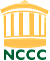 BOARD OF REGENTS FOR HIGHER EDUCATIONCONNECTICUT STATE COLLEGES & UNIVERSITIESCONGRESS BARGAINING UNITCOMMUNITY COLLEGE PROFESSIONAL (8-22)APPLICATION FOR PROMOTIONAcademic Year 2016-17This application must be submitted to the Office of the President no later than January 5, 2017. All responses should refer to activities and developments since your previous promotion or original appointment to the College, whichever is more recent. Please do not attach evaluations or other evaluative documents which are a part of your Professional file. The review process involves a consideration of these evaluative materials. Please type or print.A.  Performance of Duties Outlined in Job DescriptionIn general, how have you demonstrated growth and competence in the performance of the specific duties outlines in your job description?List accomplishments, special projects or unusual work undertaken in your primary areas of responsibility.What activities have you undertaken to maintain contact with your field or otherwise develop professionally?B.  Other AssignmentsList the college committees on which you have served and briefly describe your work on them.Indicate any other college service not covered above which you believe should be considered by those reviewing this application.______________________________________________		_______________                               Signature				     	                      DateName:  __________________________________________  Date:  _______________College:  Northwestern Connecticut Community CollegePresent Classification:  ___________________________________________________